ΣΥΛΛΟΓΟΣ ΕΚΠΑΙΔΕΥΤΙΚΩΝ Π. Ε.                    Μαρούσι  28 – 2 – 2022                                                                                                           ΑΜΑΡΟΥΣΙΟΥ                                                                Αρ. Πρ.: 89Ταχ. Δ/νση: Μαραθωνοδρόμου 54                                            Τ. Κ. 15124 Μαρούσι                                                  Τηλ. & Fax : 210 8020697                                                                                         Πληροφ.: Δ. Πολυχρονιάδης (6945394406)     Email:syll2grafeio@gmail.com                                               Δικτυακός τόπος: http//: www.syllogosekpaideutikonpeamarousisou.gr                                                             Προς:  ΤΑ ΜΕΛΗ ΤΟΥ ΣΥΛΛΟΓΟΥ ΜΑΣ Κοινοποίηση: Δ.Ο.Ε., Συλλόγους Εκπ/κών Π. Ε. της χώρας Όχι στο ενδοϊμπεριαλιστικό σφαγείο του πολέμου! Να σταματήσει τώρα η εμπλοκή της Ελλάδας ! Να διαλυθεί το ΝΑΤΟ και να κλείσουν οι βάσεις!Ο πόλεμος στην Ουκρανία είναι το αποτέλεσμα της όξυνσης και της κλιμάκωσης των ανταγωνισμών των καπιταλιστικών/ιμπεριαλιστικών δυνάμεων, όπως αυτές διαμορφώθηκαν κατά τη λεγόμενη «μετα-ψυχροπολεμική» εποχή, στα 30 χρόνια μετά το 1989 -1991. Της σύγκρουσης μεταξύ του ισχυρότερου Νατοϊκού στρατοπέδου των ΗΠΑ και της ΕΕ, που προώθησαν την οικονομική διείσδυση και την άμεση στρατιωτική παρουσία τους βαθιά στην ανατολική Ευρώπη και του ρωσικού καθεστώτος, που ανασυγκροτήθηκε ως καπιταλισμός νέων ολιγαρχών στην εποχή του Πούτιν και διεκδικεί την επιστροφή του σε ρόλο Μεγάλης Δύναμης.Η σύγκρουση αυτή είναι αντιδραστική και άδικη και από τις δυο πλευρές. Οι λαοί,  η εργατική τάξη και γενικώτερα οι «από κάτω» δεν έχουν κανένα πραγματικό συμφέρον για τη νίκη της μιας από αυτές σε βάρος της άλλης. Στη σύγκρουση μεταξύ «χορτάτων» και «πεινασμένων» ιμπεριαλιστών έχουμε επείγουσα ανάγκη για την ανεξαρτησία του εργατικού/ μαζικού κινήματος από τις ενδοϊμπεριαλιστικές συγκρούσεις!Το ΝΑΤΟ, στο οποίο ανήκει και η Ελλάδα  είναι μια μηχανή πολέμου, με σκοπό την εμπλοκή των λαών σε ένα επικίνδυνο παιχνίδι θανάτου με μόνο στόχο την διαρκή βελτίωση της θέσης του δυτικού ιμπεριαλισμού (με κυριαρχία σε αυτόν του Αμερικάνικου). Καμία σχέση δεν έχει με τους λαούς ενώ σε αντίθεση με τα όσα προπαγανδίζει η κυβέρνηση και τα αστικά κόμματα, είναι εγγύηση αστάθειας για τη ζωή του λαού μας. Η συμμετοχή της Ελλάδας στο ΝΑΤΟ, σημείο που στρατηγικά έχουν επιλέξει όλες οι κυβερνήσεις (ΝΔ -ΠΑΣΟΚ -ΣΥΡΙΖΑ) την εμπλέκει σε αυτούς τους ανταγωνισμούς, με καταστροφικά αποτελέσματα για τον ελληνικό λαό. Διεθνώς η όξυνση των ιμπεριαλιστικών ανταγωνισμών, απότοκο της αλλαγής του συσχετισμού δύναμης (ενίσχυση της Ανατολής – Κίνας), καθιστά στρατηγικής σημασίας, για τους ιμπεριαλιστικούς ανταγωνισμούς, την αναδιάταξη των ζωνών επιρροής, τον έλεγχο στη μεταφορά της ενέργειας, τη διαφοροποίηση της εφοδιαστικής αλυσίδας κ.ά. Η Ελλάδα για μια ακόμη φορά επιφορτίζεται με ένα μέρος της ευθύνης των εγκλημάτων του ιμπεριαλισμού!
Ανακοινώθηκε τελικά από την κυβέρνηση Μητσοτάκη ότι η Ελλάδα θα αποστείλει στρατιωτικό υλικό με C-130 (μέσω Πολωνίας) στην ουκρανική κυβέρνηση. Είναι προφανές ότι η αποστολή πολεμικού υλικού αποτελεί επί της ουσίας συμμετοχή της Ελλάδας στον πόλεμο, καθώς προφανώς και αυτό το υλικό θα χρησιμοποιηθεί για να σκοτώσει. Είναι το αποτέλεσμα της πλήρους πρόσδεσης της Ελλάδας στα σχέδια του ΝΑΤΟ και της ΕΕ, της εμπλοκής της στις ιμπεριαλιστικές τους επιδιώξεις στην περιοχή της Ανατολικής Μεσογείου και της μετατροπής της χώρας σε μια τεράστια αμερικανο-ΝΑΤΟϊκή βάση.Η παροχή στρατιωτικών βάσεων (όπως αυτή της Αλεξανδρούπολης που αξιοποιείται για την επέμβαση του ΝΑΤΟ στην Ανατολική Ευρώπη) αξιοποιούνται από την επεκτατική πολεμική μηχανή της ευρωαντλαντικής συμμαχίας, βάζουν στο στόχαστρο τον λαό μας, δημιουργώντας τεράστιους κινδύνους. Παράλληλα η πολιτική αυτή όλων των προηγούμενων κυβερνήσεων έχει εγκαταστήσει στο 3ο Σώμα Στρατού το στρατηγείο NRDC του NATO, αξιοποιεί το λιμάνι της Θεσσαλονίκης στους σχεδιασμούς του στην ευρύτερη περιοχή, εμπλέκοντας και ειδικά τη Θεσσαλονίκη στους επιθετικούς σχεδιασμούς του ΝΑΤΟ στην πολεμική κατάσταση που εξελίσσεται στην Ανατολική Ευρώπη.
Οι κυβερνητικές πολιτικές της σκληρής πρόσδεσης στο ΝΑΤΟ και την ΕΕ, της ενίσχυσης των πολεμικών εξοπλισμών και της με κάθε δυνατό τρόπο εξυπηρέτησης των συμφερόντων τους, είναι οι ίδιες πολιτικές που για τον λαό και την νεολαία διαμορφώνουν μια συνθήκη εντεινόμενης εξαθλίωσης μέσω της διάλυσης κεκτημένων όπως το 8ωρο και η ασφάλιση, της πλήρους υποβάθμισης και διάλυσης του ΕΣΥ με τις επιπτώσεις να είναι τραγικά φανερές, και της νέας συνθήκης εκτίναξης των τιμών στα ύψη, που σπρώχνει στη φτώχεια λαό και νεολαία. Όλα αυτά ενώ η Ελλάδα δαπανά για πολεμικούς εξοπλισμούς υπέρογκα ποσά που την τοποθετούν στις πρώτες θέσεις μεταξύ των χωρών που ξοδεύουν δυσανάλογα με το ΑΕΠ τους ποσά για πολεμικούς εξοπλισμούς.
Χρέος των εργαζομένων είναι η επιθετική απάντηση στην πολιτική αυτή των κυβερνήσεων που εμπλέκει την χώρα μας στους ιμπεριαλιστικούς σχεδιασμούς, εχθροπραξίες και αιματοκύλισμα των λαών. Παλεύουμε και συμβάλλουμε με όλες μας τις δυνάμεις σε ένα παγκόσμιο πλατύ κίνημα ειρήνης και κοινωνικής χειραφέτησης με πολιτική γραμμή εναντίωσης και πίεσης της ελληνικής κυβέρνησης να αποσυρθεί από την δολοφονική μηχανή του ΝΑΤΟ, εναντίωσης και πίεσης στην μετατροπή της ελληνικής επικράτειας από τον Έβρο μέχρι την Κρήτη σε μια απέραντη νατοϊκή βάση. ΟΙ ΛΑΟΙ ΔΕΝ ΕΧΟΥΝ ΑΝΑΓΚΗ ΑΠΟ ΠΡΟΣΤΑΤΕΣΠΑΛΕΥΟΥΜΕ ΓΙΑ :Να σταματήσει ο πόλεμος στην Ουκρανία και οι ιμπεριαλιστικές επεμβάσεις.Να αποσυρθεί τώρα η Ελλάδα από την δολοφονική μηχανή του ΝΑΤΟ!Καμιά συμμετοχή της χώρας μας στα πολεμικά σχέδια ΗΠΑ – ΕΕ για την Ουκρανία!Να κλείσουν οι βάσεις του θανάτου, καμία εμπλοκή της Ελλάδας στους Ιμπεριαλιστικούς Ανταγωνισμούς.Ειρήνη και αλληλεγγύη μεταξύ των λαών.Κανένας φαντάρος έξω από τα σύνορα.   Όλοι στην Αντιϊμπεριαλιστική Διαδήλωση την Τρίτη 1 – 3 – 2022 στις 19:00 στα Προπύλαια με πορεία προς την Βουλή και την Αμερικάνικη Πρεσβεία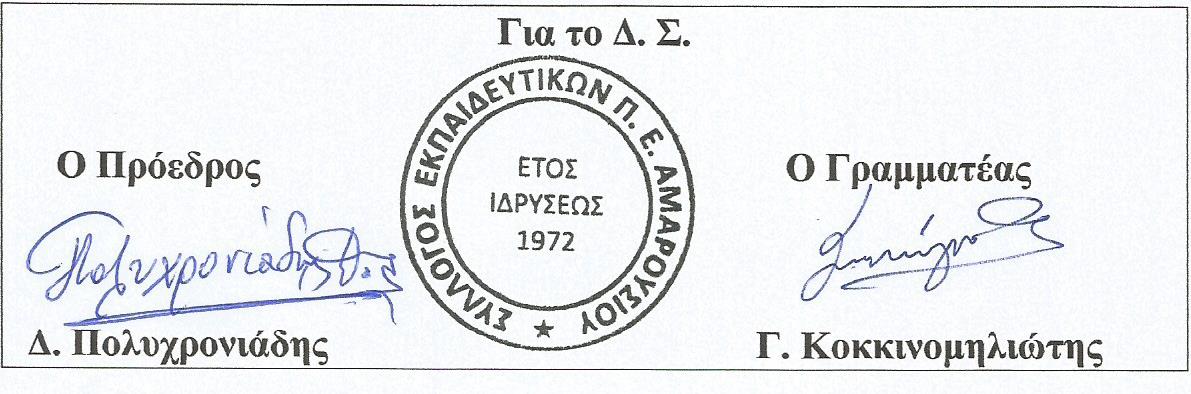 